Муниципальное казенное общеобразовательное учреждение «Михалёвская средняя общеобразовательная школа»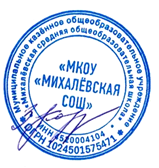 Рассмотрено на педагогическом советеПротокол №5 от 13.04.2022                              З.П. КазыеваАналитическая справкаПо итогам мониторингового исследования «Изучение уровня профессиональной компетентности педагогов Интенсив «Я учитель -3.0.»» с использованием цифрового сервиса https://education.yandex.ru/uchitel/intensiv3  в системе реализации мероприятия «Выявление профессиональных дефицитов педагогический работников с помощью проекта «Яндекс-учитель – Интенсив  Я-учитель 3.0»». в рамках реализации антирисковой программы «Недостаточная предметная и методическая компетентность педагогических работников».Дата проведения мониторинга:  15.03.2022 – 10.04.2022Основание проведения диагностики: план ВШК внутренней оценки системы качества образования МКОУ «Михалёвская СОШ» на 2022 год в рамках проекта 500+.Цель: определение уровня профессиональной компетентности педагогов и типичных затруднений педагогов для дальнейшей коррекции.Задачи: 1. Определить уровень профессиональной компетентности каждого учителя;		2. Изучить, обобщить и систематизировать типичные затруднения и успехи педагогов для коррекции методической работы.		3. Наметить управленческие решения для по повышению эффективности качества деятельности педагогов.Объект исследования: система образовательного процесса.Предмет исследования: профессиональная компетентность педагогов.Вид контроля: тематический.Методы контроля: тестирование.План проведения мероприятия: Проведение тестирования 15.03.2022 – 10.04.2022Составление аналитической справки 12.04.2022Представление результатов работы на педагогическом совете: до 25.05.2022г.Продукт контроля: Интенсив «Я Учитель» 3.0»» с использованием цифрового сервиса https://education.yandex.ru/uchitel/intensiv3У конкретного учителя характеристики профессиональной компетентности складываются неравномерно в течение профессиональной жизни. Увидеть эту внутреннюю динамику - это и значит оценить профессиональную компетентность учителя, сделать прогноз его профессионального роста. Данное положение определило актуальность проведенного мониторингового исследования. Всего в исследовании приняли участие 14 педагогов, что составило 100%В качества средств выявления уровня сформированности профессиональных компетентностей педагога выступали критериально ориентированные тесты. Критериями (признаки сформированности профессиональных компетентностей, готовности к профессиональной деятельности) оценки качества педагогической деятельности явились: -Работа с трудным поведениемЦифровые компетенции педагогаГибкие навыки успешного современного учителяФормирование функциональной грамотности учениковОбщие сведения об учителях-участниках тестирования.В тестировании приняли участие - 14 учителей. Из них: Высшая категория- 2челПервая категория – 6 челБез категории – 6 челВ возрасте от 20 до 30 лет – 2чел От 31 до 39 лет –  2 челОт 40 лет до 54 лет- 9 челОт 55 лет до 68 лет – 1 челПреподают в школе менее 5 лет – 0 чел  от 5 до 10 лет –2 челот 10 до 20 лет – 9 челот 20 до 30 лет – 3 челНаибольшую по численности группу участников апробации составили опытные педагоги– 10 чел- 56,25%В ходе исследования было выявлено:Анализ результатов выполнения тестовых работ учителями начальных классов.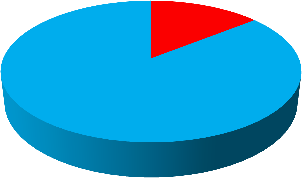 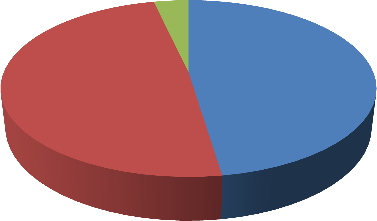 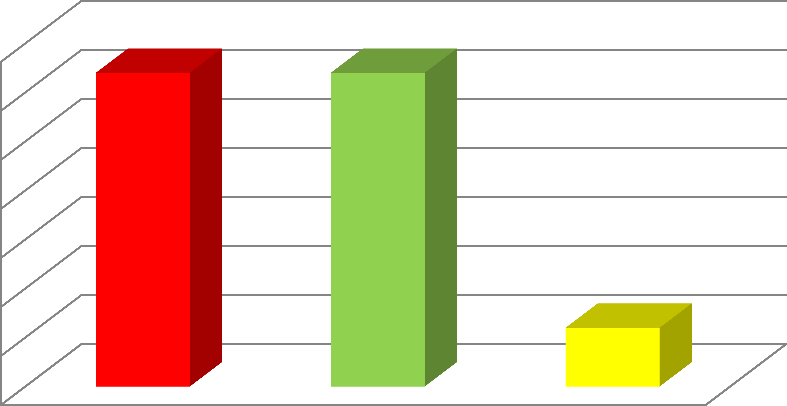 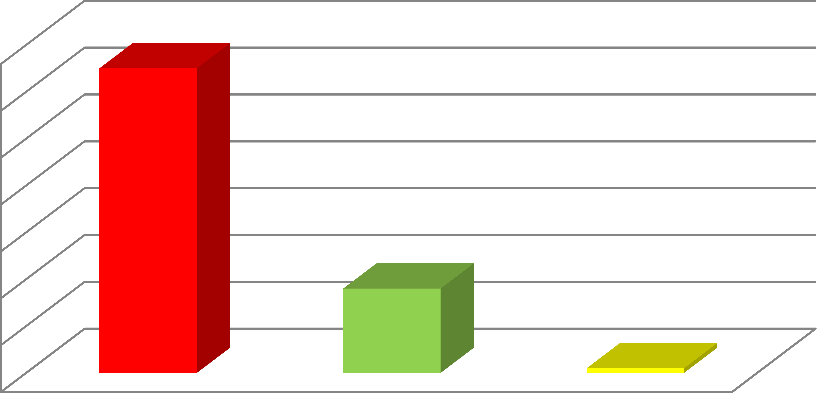 Анализ результатов выполнения тестовых работ учителями методического объединения «Филология».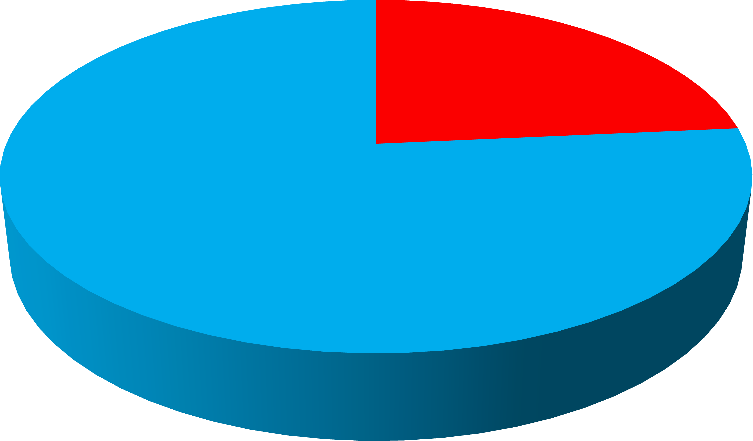 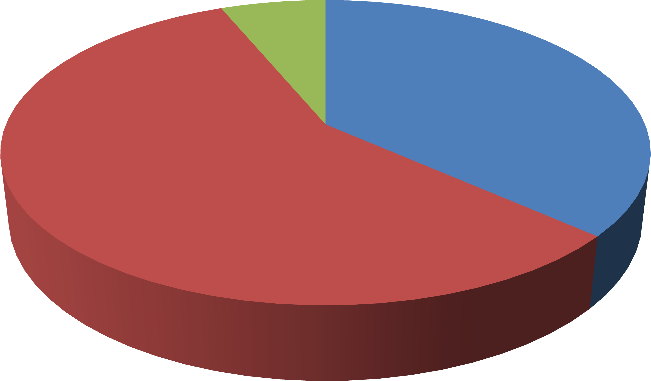 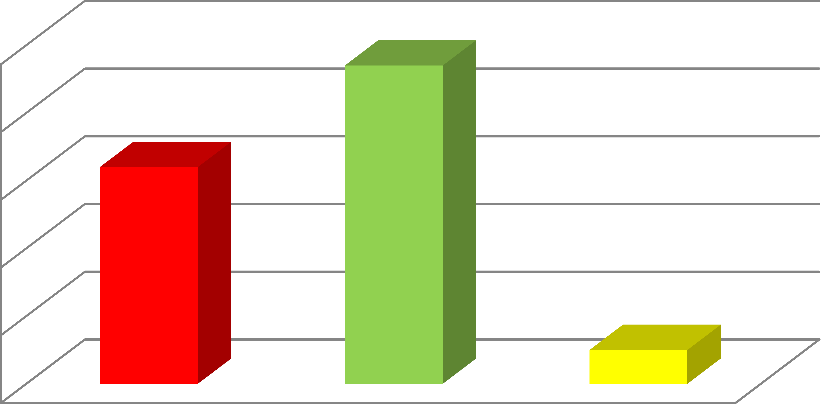 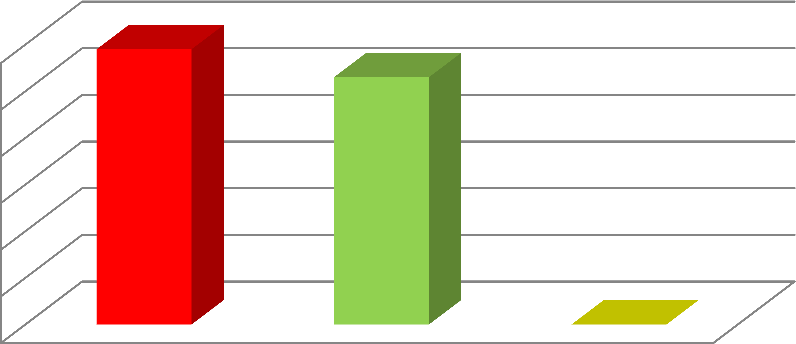 Анализ результатов выполнения тестовых работ учителями методического объединения ««Музыка, ИЗО, технология, физическая культура».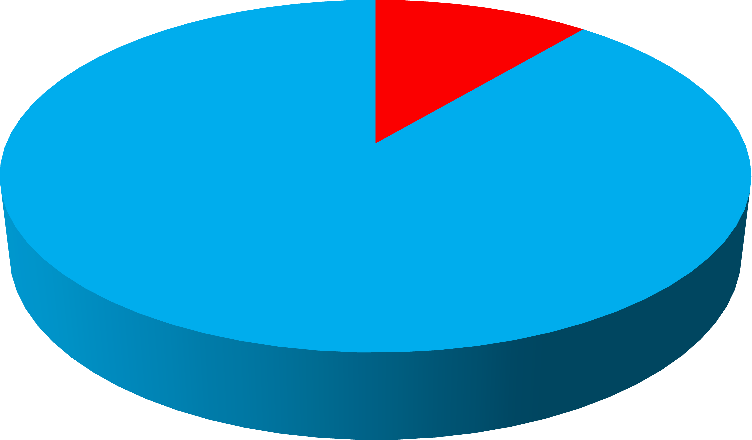 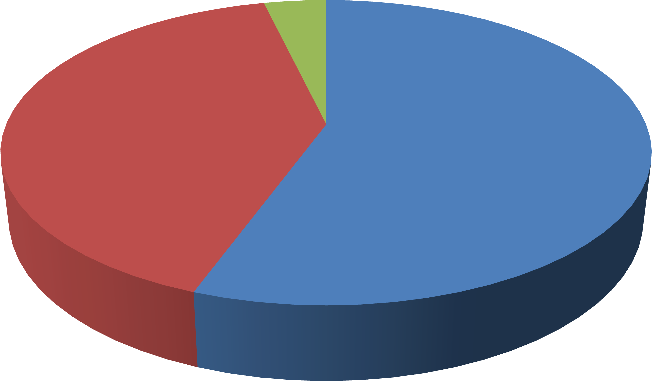 Анализ результатов выполнения тестовых работ учителями методического объединения «Естественно-научного цикла».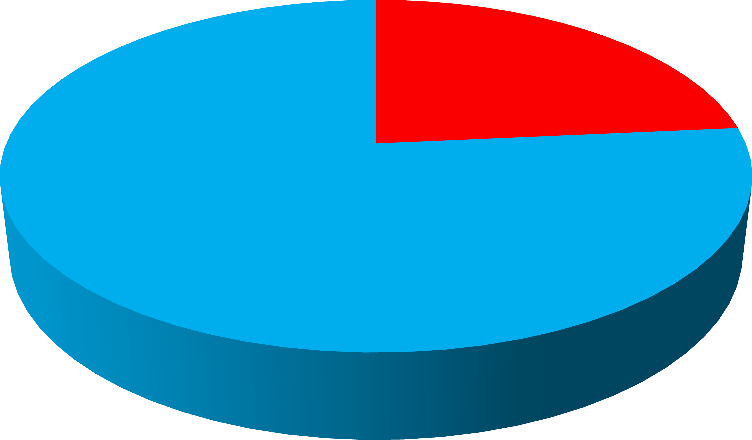 Анализ результатов выполнения тестовых работ учителями методического объединения «Информатика, математика».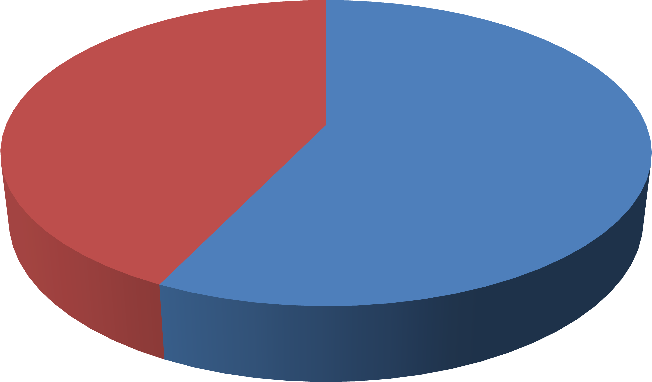 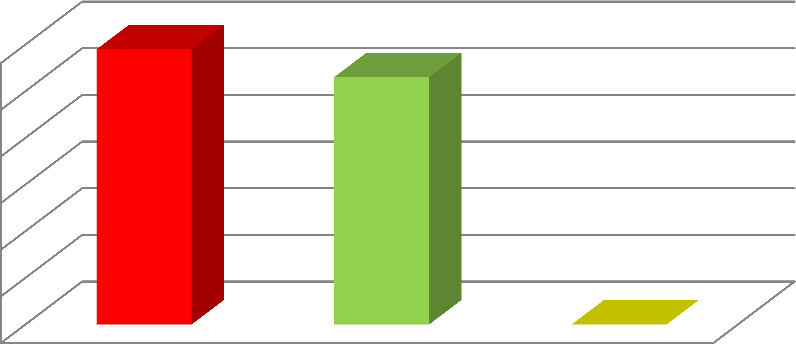 Сводная таблица сформированности профессиональных компетентностей педагогов МКОУ «Михалёвская СОШ»Выводы: Таким образом, выявлено: педагоги, работающие в школе, показали в основном высокий и средний уровень профессиональный компетенций. Владение каким-либо критерием компетентности на низком уровне, компенсируется другими критериями.На основании проведенного исследования рекомендуется:Анализ результатов исследования обсудить на заседаниях ШМО. Составить педагогам, показавшим низкие результаты по итогам тестирования программу саморазвития. Срок выполнения рекомендации до 25.12.2022г.Педагогам изучить рекомендуемые методические материалы для развития, представленные в личных кабинетах с использованием цифрового сервиса https://education.yandex.ru/uchitel/intensiv3. Срок выполнения рекомендаций до 1.09.2022.Руководителям ШМО: запланировать  и провести индивидуальные консультации для педагогов. Срок выполнения до 1.09.2022г.Справка составлена заместителем директора     Пановой Н.Н.Директор школы:         _____________________   Казыева З.П.12.04.2022гкритерийВысокий уровень100-70%Средний уровень70-40%Низкийуровень 40-0%Цифровые компетенции педагога2120Компетенции успешного современного учителяКомпетенции успешного современного учителяКомпетенции успешного современного учителяКомпетенции успешного современного учителяАнализ своих действий680Ориентация на результат752Умение сотрудничать с коллегами761Умение формировать развивающую среду для учеников950Индивидуальный подход к каждому ученику4100Умение создавать в классездоровую атмосферу770Работа с трудным поведениемРабота с трудным поведениемРабота с трудным поведениемРабота с трудным поведениемРеагирование на проявления трудного поведения770Выстраивание стратегии работы с трудным поведением950Анализ причин трудного поведения0104Выявление трудного поведения761Анализ своей работы с трудным поведением941Формирование функциональной грамотности учениковФормирование функциональной грамотности учениковФормирование функциональной грамотности учениковФормирование функциональной грамотности учениковСпособность сформировать у учеников читательскуюграмотность1040Способность сформироватьу учеников естественнонаучную грамотность1310Способность сформироватьу учеников креативное мышление1040Способность сформировать у учеников математическуюграмотность1220Способность сформировать у учеников финансовуюграмотность1040Способность сформировать у учеников глобальныекомпетенции1031критерийВысокий уровень 100-70%Средний уровень 70-40%Низкий уровень 40-0%Цифровые компетенции педагога570Компетенции успешного современного учителяКомпетенции успешного современного учителяКомпетенции успешного современного учителяКомпетенции успешного современного учителяАнализ своих действий570Ориентация на результат930Умение сотрудничать с коллегами552Умение формировать развивающую среду для учеников840Индивидуальный подход к каждому ученику660Умение создавать в классездоровую атмосферу741Работа с трудным поведениемРабота с трудным поведениемРабота с трудным поведениемРабота с трудным поведениемРеагирование на проявления трудного поведения660Выстраивание стратегии работы с трудным поведением1011Анализ причин трудного поведения381Выявление трудного поведения651Анализ своей работы с трудным поведением921Формирование функциональной грамотности учениковФормирование функциональной грамотности учениковФормирование функциональной грамотности учениковФормирование функциональной грамотности учениковСпособность сформироватьу учеников читательскую грамотность930Способность сформироватьу учеников естественнонаучную грамотность1110Способность сформироватьу учеников креативное мышление930Способность сформировать у учеников математическуюграмотность1020Способность сформироватьу учеников финансовую грамотность1110Способность сформировать у учеников глобальныекомпетенции1110критерийВысокий уровень 100-70%(чел)Средний уровень 69-40%(чел)Низкий уровень 39-0% (чел)Цифровые компетенции педагога1 чел8 чел-Компетенции успешного современного учителяКомпетенции успешного современного учителяКомпетенции успешного современного учителяКомпетенции успешного современного учителяАнализ своих действий45-Ориентация на результат711Умение сотрудничать с коллегами54-Умение формироватьразвивающую среду для учеников81-Индивидуальный подход ккаждому ученику18-Умение создавать в классездоровую атмосферу531Работа с трудным поведениемРабота с трудным поведениемРабота с трудным поведениемРабота с трудным поведениемРеагирование на проявлениятрудного поведения36-Выстраивание стратегии работы струдным поведением63-Анализ причин трудногоповедения243Выявление трудного поведения441Анализ своей работы с труднымповедением9--Формирование функциональной грамотности учениковФормирование функциональной грамотности учениковФормирование функциональной грамотности учениковФормирование функциональной грамотности учениковСпособность сформировать у учеников читательскуюграмотность81-Способность сформироватьу учеников естественнонаучную грамотность9--Способность сформироватьу учеников креативное мышление72-Способность сформировать у учеников математическуюграмотность63-Способность сформировать у учеников финансовуюграмотность63-Способность сформироватьу учеников глобальные компетенции81критерийВысокий уровень 100-70%(чел)Средний уровень 69-40%(чел)Низкий уровень 39-0% (чел)Цифровые компетенции педагога340Компетенции успешного современного учителяКомпетенции успешного современного учителяКомпетенции успешного современного учителяКомпетенции успешного современного учителяАнализ своих действий520Ориентация на результат430Умение сотрудничать с коллегами250Умение формировать развивающую среду для учеников340Индивидуальный подход к каждому ученику520Умение создавать в классездоровую атмосферу520Работа с трудным поведениемРабота с трудным поведениемРабота с трудным поведениемРабота с трудным поведениемРеагирование на проявления трудного поведения340Выстраивание стратегии работы с трудным поведением610Анализ причин трудного поведения160Выявление трудного поведения430Анализ своей работы с трудным поведением511Формирование функциональной грамотности учениковФормирование функциональной грамотности учениковФормирование функциональной грамотности учениковФормирование функциональной грамотности учениковСпособность сформироватьу учеников читательскую грамотность520Способность сформироватьу учеников естественнонаучную грамотность520Способность сформироватьу учеников креативное мышление610Способность сформироватьу учеников математическую грамотность610Способность сформировать у учеников финансовуюграмотность610Способность сформировать у учеников глобальныекомпетенции340критерийВысокий уровень 100-70%(чел)Средний уровень 69-40%(чел)Низкий уровень 39-0% (чел)Цифровые компетенции педагога34-Компетенции успешного современного учителяКомпетенции успешного современного учителяКомпетенции успешного современного учителяКомпетенции успешного современного учителяАнализ своих действий52-Ориентация на результат61-Умение сотрудничать с коллегами25-Умение формировать развивающую среду для учеников52-Индивидуальный подход к каждому ученику16-Умение создавать в классездоровую атмосферу52-Работа с трудным поведениемРабота с трудным поведениемРабота с трудным поведениемРабота с трудным поведениемРеагирование на проявления трудного поведения34-Выстраивание стратегии работы с трудным поведением43-Анализ причин трудного поведения-7-Выявление трудного поведения25-Анализ своей работы с трудным поведением7--Формирование функциональной грамотности учениковФормирование функциональной грамотности учениковФормирование функциональной грамотности учениковФормирование функциональной грамотности учениковСпособность сформировать у учеников читательскуюграмотность61-Способность сформироватьу учеников естественнонаучную грамотность61-Способность сформироватьу учеников креативное мышление61-Способность сформировать у учеников математическуюграмотность52-Способность сформировать у учеников финансовуюграмотность52-Способность сформировать у учеников глобальныекомпетенции61-ФИО педагогаЦифровые компетенции педагогаКомпетенции успешного современного учителяКомпетенции успешного современного учителяКомпетенции успешного современного учителяКомпетенции успешного современного учителяКомпетенции успешного современного учителяКомпетенции успешного современного учителяФИО педагогаЦифровые компетенции педагогаАнализ СвоихДействий,%Ориентация на результат,%Умение сотрудничать с коллегами,%Умениеформировать развивающую среду для учеников,%Индивидуаль ный подход к каждому ученику,%Умение создавать в классе здоровую атмосферу%Сергеева Н.А.65675842675073Котелюк Ю.Е.87%83%75%75%93%58%87%Казыева З.П43%83%83%42%80%50%33%Панова Н.Н.75%83%75%67%100%67%73%Панов А.В.68%83%100%100%87%58%73%Ватехова Н.А.68%83%100%100%87%58%73%Кузнецова О.В.58%89%75%67%80%42%60%Дуров А.В.63%83%75%83%80%92%60%Вершинина М.С.63%56 %67%83%80%67%53%Наумова Ж.С.58%89%33%42%60%50%87%Соколова В.А.57%78%75%58%80%67%87%Плотникова А.А.78%100%75%67%87%75%93%Киселева Л.Н.65%89%75%67%80%42%60%Курочкина Е.Н.68%78%100%75%80%50%73%ФИОпедагогаРабота с трудным поведениемРабота с трудным поведениемРабота с трудным поведениемРабота с трудным поведениемРабота с трудным поведениемФормирование функциональной грамотности учениковФормирование функциональной грамотности учениковФормирование функциональной грамотности учениковФормирование функциональной грамотности учениковФормирование функциональной грамотности учениковФормирование функциональной грамотности учениковФИОпедагогаРеагиро вание на проявле ния трудног оповеден ияВыстраив ание стратегии работыс трудным поведение мАнализ причин трудного поведенияВыявлен иетрудног оповеден ияАнализ своей работы с трудным поведен иемЧитатель ская грам отно стиЕестеств енно- научная грамотн остькреатив ноемышлен иеМатематич еская грамотност ьФин ансовая грам отно стьглобальныекомпетенц ииСергеева Н.А.7380566783718375797978Котелюк Ю.Е.7360446783889679888394Казыева З.П5373567883717979678883Панова Н.Н.47875689100758371679678Панов А.В.8767676783508383756772Ватехова Н.А.6760445683716754756378Кузнецова О.В.67734444100718379967167Дуров А.В.8073444450426371756744Вершинина М.С.6780677883837575887578Наумова Ж.С.5373898933797975677167Соколова В.А.73735610083889679887589Плотникова А.А.6067446783536350757950Киселева Л.Н.8073678983797979838878Курочкина Е.Н.8080676783837583797989